MeSHMeSH stands for ________________ __________________ __________________. It is a controlled vocabulary, which acts similar to a ________________. It can simplify your search by allowing you to search for several synonymous or near-synonymous terms at once, just by searching for the MeSH subheading for those terms instead. These synonyms are called ___________ ____________ in MeSH. The MeSH DatabaseThe MeSH database is accessible from the PubMed homepage under “Explore”.On a MeSH term’s page, you can view the term’s definition, its place in the _____________________ structure of MeSH, its entry terms, and more. Using the ____________ ______________ box on the upper right, you can add MeSH terms to a search and combine them. Be sure to check the parentheses before you search. 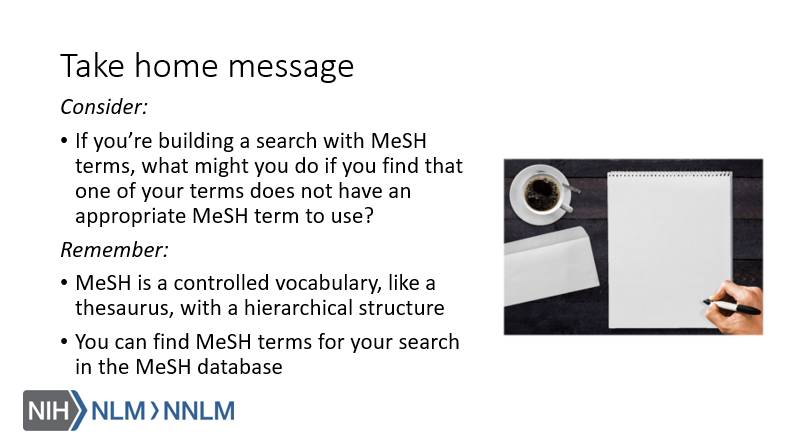 